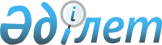 О передислокации Института переподготовки и повышения квалификации государственных служащих при Правительстве Республики Казахстан в поселок Шортанды Акмолинской области
					
			Утративший силу
			
			
		
					Постановление Правительства Республики Казахстан от 16 марта 1998 г. N 220. Утратило силу - постановлением Правительства РК от 27 января 1999 г. N 64 ~P990064

     В целях дальнейшего повышения эффективности подготовки и переподготовки кадров государственных служащих Правительство Республики Казахстан ПОСТАНОВЛЯЕТ: 

      1. Утвердить график передислокации Института переподготовки и повышения квалификации государственных служащих (ИПГС) при Правительстве Республики Казахстан (далее - Институт) в поселок Шортанды Акмолинской области согласно приложению. 

      2. Департаменту управления государственным имуществом и приватизации Министерства финансов совместно с Министерством науки - Академией наук Республики Казахстан и Институтом в срок до 1 апреля т.г. решить вопрос о выделении Институту части производственных зданий, жилья и гостиницы, находящихся на балансе Казахского НИИ зернового хозяйства имени Бараева в пос. Шортанды Акмолинской области, для организации филиала Института. 

      3. Министерству финансов Республики Казахстан выделить из резервного фонда Правительства Республики Казахстан Институту в первом квартале т.г. 5 (пять) миллионов тенге на 1998 год на организацию и укрепление материально-технической базы филиала Института в поселке Шортанды Акмолинской области. 

      4. Агентству по стратегическому планированию и реформам совместно с Министерством финансов Республики Казахстан предусмотреть на 1999-2005 годы выделение необходимых ассигнований на развитие материально-технической базы Института в поселке Шортанды Акмолинской области. 

 

     Премьер-Министр Республики Казахстан

                                            Приложение                                   к постановлению Правительства                                       Республики Казахстан                                     от 16 марта 1998 г. N 220 



 

                                 ГРАФИК         передислокации Института переподготовки и повышения            квалификации государственных служащих (ИПГС)               при Правительстве Республики Казахстан-------------------------------------------------------------------- N !        Мероприятие       !   Ответственные       ! Срокп/п!                          !   исполнители         ! исполнения-------------------------------------------------------------------- 1  Подготовка проекта          ИПГС, Канцелярия        Февраль    решения Правительства       Премьер-Министра        1998 года    Республики Казахстан        Республики Казахстан 2  Организация филиала         ИПГС    ИПГС в пос. Шортанды                                Март-июнь    Акмолинской области                                 1998 года 3  Организация переподготовки  То же    и повышения квалификации                            Сентябрь    государственных служащих                            1998 года    в филиале 4  Образование ИПГС в          ИПГС, Канцелярия        Поэтапно    поселке Шортанды            Премьер-Министра        1999-    Акмолинской области         Республики Казахстан    2000 гг. 5  Завершение переезда         ИПГС    Института в поселок    Шортанды Акмолинской                                Июль-август    области                                             2000 года--------------------------------------------------------------------ю
					© 2012. РГП на ПХВ «Институт законодательства и правовой информации Республики Казахстан» Министерства юстиции Республики Казахстан
				